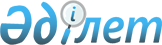 Об утверждении Положения государственного учреждения "Мунайлинский районный отдел строительства"
					
			Утративший силу
			
			
		
					Постановление акимата Мунайлинского района от 10 марта 2015 года № 54-қ. Зарегистрировано Департаментом юстиции Мангистауской области от 16 апреля 2015 года № 2684. Утратило силу постановлением акимата Мунайлинского района Мангистауской области от 16 января 2020 года № 7-қ
      Сноска. Утратило силу постановлением акимата Мунайлинского района Мангистауской области от 16.01.2020 № 7-қ (вводится в действие по истечении десяти календарных дней после дня его первого официального опубликования).

      Примечание РЦПИ.

      В тексте документа сохранена пунктуация и орфография оригинала.
      В соответствии с законами Республики Казахстан от 23 января 2001 года "О местном государственном управлении и самоуправлении в Республике Казахстан", от 1 марта 2011 года "О государственном имуществе" и постановлением акимата Мангистауской области от 26 января 2015 года № 11 "О внесении изменения в постановление акимата Мангистауской области от 1 июня 2013 года № 187 "О структуре местного государственного управления Мангистауской области", акимат района ПОСТАНОВЛЯЕТ:
      1. Утвердить прилагаемое Положение государственного учреждения "Мунайлинский районный отдел строительства".
      2. Государственному учреждению "Аппарат акима Мунайлинского района" (Билялов Б.) обеспечить государственную регистрацию настоящего постановления в органах юстиции, его официальное опубликование в информационно-правовой системе "Әділет" и в средствах массовой информации.
      3. Контроль за исполнением настоящего постановления возложить на заместителя акима района Жолбаева Н.
      4. Настоящее постановление вступает в силу со дня государственной регистрации в органах юстиции и вводится в действие по истечении десяти календарных дней после дня его первого официального опубликования. ПОЛОЖЕНИЕ
государственного учреждения "Мунайлинский районный отдел строительства"
1. Общие положения
      1. Государственное учреждение "Мунайлинский районный отдел строительства" является государственным органом Республики Казақстан, осуществляющим руководство в сфере строительства в Мунайлинском районе.
      2. Государственное учреждение "Мунайлинский районный отдел строительства" осуществляет свою деятельность в соответствии с Конституцией и законами Республики Казахстан, актами Президента и Правительства Республики Казахстан, нормативными правовыми актами, а также настоящим Положением.
      3. Государственное учреждение "Мунайлинский районный отдел строительства" является юридическим лицом в организационно – правовой форме государственного учреждения, имеет печать и штампы со своим наименованием на государственном языке, бланки установленного образца, а также в соответствии с законодательством Республики Казахстан счета в органах казначейства.
      4. Государственное учреждение "Мунайлинский районный отдел строительства" вступает в гражданско-правовые отношения от собственного имени.
      5. Государственное учреждение "Мунайлинский районный отдел строительства" по вопросам своей компетенции в установленном законодательством порядке принимает решения, оформляемые приказами руководителя государственного учреждения "Мунайлинский районный отдел строительства" и другими актами, предусмотренными законодательством Республики Казахстан.
      6. Структура и лимит штатной численности государственного учреждения "Мунайлинский районный отдел строительства" утверждается в соответствии с действующим законодательством.
      7. Местонахождение юридического лица: Республика Казахстан, Мангистауская область, 130006, Мунайлинский район, село Мангистау, здание общественных организации.
      8. Полное наименование государственного органа - государственное учреждение "Мунайлинский районный отдел строительства".
      9. Учредителем государственного учреждения "Мунайлинский районный отдел строительства" является акимат Мунайлинского района.
      10. Настоящее Положение является учередительным документом государственного учреждения "Мунайлинский районный отдел строительства".
      11. Финансирование деятельности государственного учреждения "Мунайлинский районный отдел строительства" осуществляется из республиканского и местного бюджетов.
      12. Государственному учреждению "Мунайлинский районный отдел строительства" запрещается вступать в договорные отношения с субъектами предпринимательства на предмет выполнения обязанностей, являющихся функциями государственного учреждения "Мунайлинский районный отдел строительства".
      13. Режим работы определяется государственным учреждением "Мунайлинский районный отдел строительства" самостоятельно в соответствии с требованием действующего законодательства Республики Казахстан. 2. Миссия, основные задачи, функции, права и обязанности государственного учреждения "Мунайлинский районный отдел строительства"
      14. Миссия государственного учреждения "Мунайлинский районный отдел строительства": обеспечения государственного контроля за соблюдением норм закона о строительной деятельности, государственных нормативов и строительных документации, утвержденной в установленном порядке при градостроительном освоении на территории района.
      15. Задачи:
      1) осуществление надзора за реализацией надзора проектов строительства в соответствии с утвержденной градостроительной документацией, соблюдением градостроительной документации, правил застройки территории района;
      2) внесение в местные исполнительные органы предложений по размещению объектов и комплексов, реконструкции, расширению, техническому перевооружению, переоборудованию и капитальному ремонту строений, зданий, сооружений, инженерных и транспортных коммуникаций, инженерной подготовке, благоустройству и озелененению территорий, консервации строительства незавершенных объектов, постутилизации объектов относящихся району.
      3) участие в разработке генерального плана района, проектов планировки и застройки населенных пунктов, подготовке предложений по разработке государственных нормативов в области строительства.
      16. Функции:
      1) ведение мониторинга строящихся (намечаемых к строительству) объектов и комплексов, объектов реконструкции, расширения, реставрации, технического перевооружения, модернизации, капитального ремонта;
      2) обеспечение реализации соответствующих государственных программ;
      3) обеспечение реализации государственных закупок (проектирование, строительство, реконструкция, капитальный ремонт объектов, выполняемых за счет средств местного бюджета либо с его участием);
      4) организация и участие в приемке объектов в эксплуатацию рабочими, приемочными и государственными приемочными комиссиями;
      5) подготовка проектов решений на рассмотрение акиму района, составление справок, информаций и докладов по вопросам строительной деятельности;
      6) своевременное и качественное рассмотрение, анализ обращений, заявлений и жалоб, поступающих от граждан в адрес государственного учреждения "Мунайлинский районный отдел строительства";
      7) определение приоритетных направлений социально-экономической эффективности градостроительных решений, повышения технико-экономического уровня конструктивной устойчивости зданий, сооружении комплексов путем внедрения в практику строительства научно-технических достижений, передового отечественного и мирового опыта;
      8) содействия комиссиям и депутатам районного маслихата в осуществлении своих полномочий, обеспечении их необходимой информацией, рассмотрение и разработка мероприятий по исполнению критических замечаний, высказанных депутатами на сессиях и гражданами на сходах местного сообщества по вопросам строительной деятельности;
      9) предоставить необходимые документы на земельные участки для строительства объектов;
      10) предоставлять необходимые технические документации в органы юстиций для регистрации и в центр по недвижимости для изготовления технических паспортов построенных объектов;
      11) иные функции, предусмотренные действующим законодательством Республики Казахстан.
      17. Права и обязанности:
      1) запрашивать и получать у субъектов строительной деятельности необходимую информацию о намечаемых к строительству и строящихся (реконструируемых, модернизируемых, капитально ремонтируемых) объектов и комплексах;
      2) запрашивать у заказчиков и получать от них для ознакомления необходимую проектную и исполнительную документацию о данной стройке, а также заключения экспертизы соответствующих проектов;
      3) беспрепятственно посещать строящие объекты предприятия и организации, выпускающие строительные материалы, изделия и конструкции, независимо от них ведомственной подчиненности;
      4) отклонять проекты, не отвечающие или противоречащие законодательству о строительстве, нормативными требованиями, архитектурно- планировочному заданию;
      5) вносить предложения на соответствующие государственные органы о привлечении в установленном законодательством порядке к административной и иной ответственности или наложении через финансирующие банки, штрафных санкции на лиц, виновных в самовольном строительстве, нарушении градостроительной дисциплины, действующего законодательства в области строительства, а также должностных лиц, на территории которых совершены эти правонарушения;
      6) вносить предложения об изъятии лицензии на право строительства и выпуска строительной продукции предприятий строительной индустрии, выполняющих работы с нарушением действующего законодательства, градостроительных, экологических и других нормативных требовании;
      7) принять решения по вопросам строительства, являющиеся обязательными для исполнения предприятиями, организациями и учреждениями независимо от форм собственности и ведомственной принадлежности, расположенными на территории надзора, а также индивидуальными застройщиками;
      8) осуществлять технический надзор с привлечением экспертов, имеющих соответствующий аттестат на право осуществления инжиниринговых услуг в сфере архитектурной, градостроительной и строительной деятельности на строительство объектов в соответствий с действующими нормативами;
      9) использовать средства на осуществление предусмотренных целей;
      10) иные права, предусмотренные действующим законодательством Республики Казахстан.  3. Организация деятельности государственногоучреждения "Мунайлинский районный отдел строительства"
      18. Руководство государственного учреждения "Мунайлинский районный отдел строительства" осуществляется руководителем, который несет персональную ответственность за выполнение возложенных на государственное учреждение "Мунайлинский районный отдел строительства" задач и осуществление им своих функций.
      19. Руководитель государственного учреждения "Мунайлинский районный отдел строительства" назначается на должность и освобождается от должности акимом района.
      20. Полномочия руководителя государственного учреждения "Мунайлинский районный отдел строительства":
      1) руководить деятельностью государственного учреждения "Мунайлинский районный отдел строительства" и несет ответственность за выполнение задач, возложенных на государственное учреждение "Мунайлинский районный отдел строительства";
      2) разрабатывает структуру государственного учреждения "Мунайлинский районный отдел строительства" и представляет ее на утверждение акимата района;
      3) утверждает текущие планы;
      4) определяет обязанности и полномочия работников государственного учреждения "Мунайлинский районный отдел строительства";
      5) согласно установленным требованиям поощряет работников государственного учреждения "Мунайлинский районный отдел строительства" и налагает на них дисциплинарные взыскания;
      6) утверждает положение о структурном подразделении, должностные инструкции;
      7) в пределах своей компентенции издает приказы, дает указания, подписывает служебную документацию;
      8) осуществляет иные полномочия в соответствии с действующим законодательством Республики Казакстан.
      Исполнение полномочий руководителя государственного учреждения "Мунайлинский районный отдел строительства" в период его отсутствия осуществляется лицом, его замещающим в соответствии с действующим законодательством. 4. Имущество государственного учреждения "Мунайлинский районный отдел строительства"
      21. Государственное учреждение "Мунайлинский районный отдел строительства" имеет на праве оперативного управления обособленное имущество.
      Имущество государственного учреждения "Мунайлинский районный отдел строительства" формируется за счет имущества, переданного ему собственником, а также имущества (включая денежные доходы), приобретенного в результате собственной деятельности и иных источников, не запрещенных законодательством Республики Казахстан.
      22. Имущество, закрепленное за государственным учреждением "Мунайлинский районный отдел строительства" относится к коммунальной собственности.
      23. Государственное учреждение "Мунайлинский районный отдел строительства" не вправе самостоятельно отчуждать или иным способом распоряжаться закрепленным за ним имуществом и имуществом, приобретенным за счет средств, выданных ему по плану финансирования, если иное не установлено законодательством. 5. Порядок внесения изменений и дополнений в Положение государственногоучреждения "Мунайлинский районный отдел строительства"
      24. Внесение изменений и дополнений в Положение государственного учреждения "Мунайлинский районный отдел строительства" производится по постановлению акимата Мунайлинского района.
      25. Внесенные изменения и дополнения в Положение государственного учреждения "Мунайлинский районный отдел строительства" регистрируются в соответствии с законодательством Республики Казахстан. 6. Реорганизация и упразднение государственного учреждения "Мунайлинский районный отдел строительства"
      26. Реорганизация и упразднение государственного учреждения "Мунайлинский районный отдел строительства" осуществляются в соответствии с законодательством Республики Казахстан.
					© 2012. РГП на ПХВ «Институт законодательства и правовой информации Республики Казахстан» Министерства юстиции Республики Казахстан
				
Аким
Е. АбиловПриложение
утверждено постановлением
акимата Мунайлинского района
от 10 марта 2015 года № 54-қ